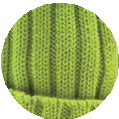 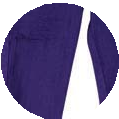 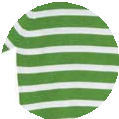 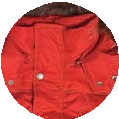 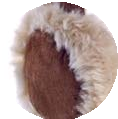 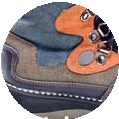 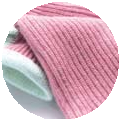 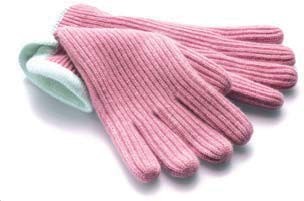 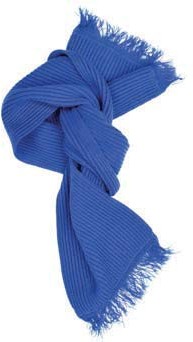 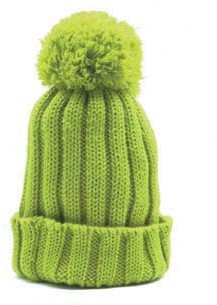 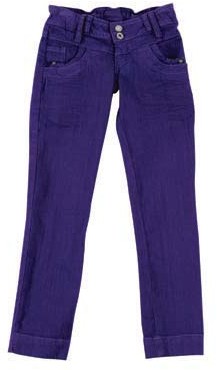 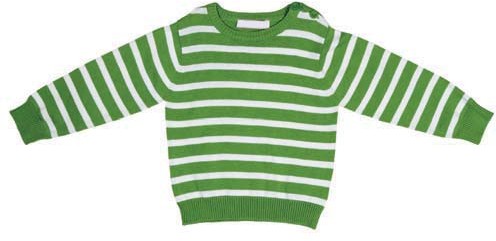 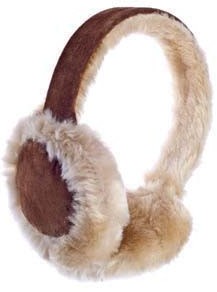 POŁĄCZ ELEMENTY, KTÓRE DO SIEBIE PASUJĄ. DO JAKIEJ PORY ROKU PASUJĄ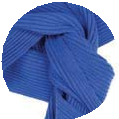 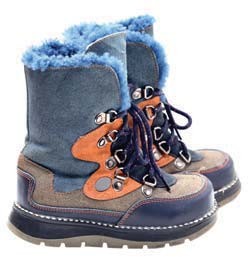 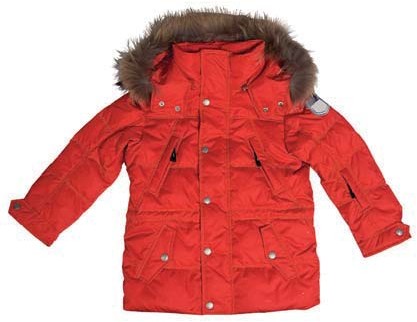 